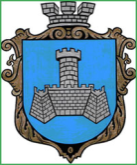 Українам. Хмільник  Вінницької областіР О З П О Р Я Д Ж Е Н Н Я МІСЬКОГО  ГОЛОВИ від 21 лютого 2020 р.                                                   № 67 –рПро проведення   позачерговогозасідання виконкому міської ради      Розглянувши службову  записку  начальника  фінансового управління міської ради Тищенко Т.П. від 20.02.2020 року№108  ,відповідно до п.п.2.2.3 пункту 2.2 розділу 2 Положення про виконавчий комітет Хмільницької міської ради 7 скликання, затвердженого  рішенням 46 сесії міської ради 7 скликання від 22.12.2017р. №1270, керуючись ст.42,ст.59 Закону України „Про місцеве самоврядування в Україні”:Провести  позачергове засідання виконкому  міської  ради  24.02.2020 року о 10.00 год., на яке винести наступні питання:2.Загальному відділу міської ради  ( О.Д.Прокопович) довести це  розпорядження до членів виконкому міської ради та всіх зацікавлених суб’єктів.3.Контроль за виконанням цього розпорядження залишаю за собою.                 Міський голова                             С.Б.РедчикО.Д.ПрокоповичН.А.Буликова1Про внесення змін до рішення 68 сесії міської ради 7 скликання від 19.12.2019 року №2391 «Про бюджет Хмільницької міської об»єднаної територіальної громади на 2020 рік»(зі змінами)Про внесення змін до рішення 68 сесії міської ради 7 скликання від 19.12.2019 року №2391 «Про бюджет Хмільницької міської об»єднаної територіальної громади на 2020 рік»(зі змінами)Про внесення змін до рішення 68 сесії міської ради 7 скликання від 19.12.2019 року №2391 «Про бюджет Хмільницької міської об»єднаної територіальної громади на 2020 рік»(зі змінами)Про внесення змін до рішення 68 сесії міської ради 7 скликання від 19.12.2019 року №2391 «Про бюджет Хмільницької міської об»єднаної територіальної громади на 2020 рік»(зі змінами)Доповідає: Тищенко Тетяна ПетрівнаДоповідає: Тищенко Тетяна ПетрівнаНачальник фінансового управління міської радиНачальник фінансового управління міської ради2Про затвердження договору про передачу коштів між місцевими бюджетами у 2020 роціПро затвердження договору про передачу коштів між місцевими бюджетами у 2020 роціПро затвердження договору про передачу коштів між місцевими бюджетами у 2020 роціПро затвердження договору про передачу коштів між місцевими бюджетами у 2020 роціДоповідає: Тищенко Тетяна ПетрівнаДоповідає: Тищенко Тетяна ПетрівнаДоповідає: Тищенко Тетяна ПетрівнаНачальник фінансового управління міської ради3Про перелік питань що виносяться на розгляд 72 позачергової  сесії міської ради 7 скликання   24 лютого  2020 рокуПро перелік питань що виносяться на розгляд 72 позачергової  сесії міської ради 7 скликання   24 лютого  2020 рокуПро перелік питань що виносяться на розгляд 72 позачергової  сесії міської ради 7 скликання   24 лютого  2020 рокуПро перелік питань що виносяться на розгляд 72 позачергової  сесії міської ради 7 скликання   24 лютого  2020 рокуДоповідає:  Крепкий Павло Васильович    Доповідає:  Крепкий Павло Васильович    Доповідає:  Крепкий Павло Васильович    Секретар міської ради4Про організацію безкоштовного харчування учня НВК: ЗШ І-ІІІ ступенів-гімназії №1              Про організацію безкоштовного харчування учня НВК: ЗШ І-ІІІ ступенів-гімназії №1              Про організацію безкоштовного харчування учня НВК: ЗШ І-ІІІ ступенів-гімназії №1              Про організацію безкоштовного харчування учня НВК: ЗШ І-ІІІ ступенів-гімназії №1              Доповідає: Коведа Галина Іванівна                      Начальник управління освіти міської ради              Начальник управління освіти міської ради              Начальник управління освіти міської ради              5Про часткове звільнення гр. Даценко О.В. від оплати за харчування її сина в ДНЗ №3     Про часткове звільнення гр. Даценко О.В. від оплати за харчування її сина в ДНЗ №3     Про часткове звільнення гр. Даценко О.В. від оплати за харчування її сина в ДНЗ №3     Про часткове звільнення гр. Даценко О.В. від оплати за харчування її сина в ДНЗ №3     Доповідає:  Коведа Галина Іванівна                        Начальник управління освіти міської ради                               Начальник управління освіти міської ради                               Начальник управління освіти міської ради                               6Про часткове звільнення учасників АТО від оплати за харчування їх дітей в закладах дошкільної освіти  Про часткове звільнення учасників АТО від оплати за харчування їх дітей в закладах дошкільної освіти  Про часткове звільнення учасників АТО від оплати за харчування їх дітей в закладах дошкільної освіти  Про часткове звільнення учасників АТО від оплати за харчування їх дітей в закладах дошкільної освіти  Доповідає:  Коведа Галина Іванівна                           Начальник управління освіти міської ради                               Начальник управління освіти міської ради                               Начальник управління освіти міської ради                               7Про звільнення гр. Сторожук А.М. від оплати за харчування дитини в ДНЗ №1   Про звільнення гр. Сторожук А.М. від оплати за харчування дитини в ДНЗ №1   Про звільнення гр. Сторожук А.М. від оплати за харчування дитини в ДНЗ №1   Про звільнення гр. Сторожук А.М. від оплати за харчування дитини в ДНЗ №1   Доповідає: Коведа Галина Іванівна                            Начальник управління освіти міської ради                               Начальник управління освіти міської ради                               Начальник управління освіти міської ради                               8Про встановлення гр.Степанюк С.В. 50 відсоткової пільги щодо оплати за харчування її дітей в ДНЗ №5Про встановлення гр.Степанюк С.В. 50 відсоткової пільги щодо оплати за харчування її дітей в ДНЗ №5Про встановлення гр.Степанюк С.В. 50 відсоткової пільги щодо оплати за харчування її дітей в ДНЗ №5Про встановлення гр.Степанюк С.В. 50 відсоткової пільги щодо оплати за харчування її дітей в ДНЗ №5Доповідає:  Коведа Галина Іванівна            Начальник управління освіти міської ради  Начальник управління освіти міської ради  Начальник управління освіти міської ради  9Про приватизацію державного житлового фонду в м. Хмільнику Про приватизацію державного житлового фонду в м. Хмільнику Про приватизацію державного житлового фонду в м. Хмільнику Про приватизацію державного житлового фонду в м. Хмільнику Доповідає: Мацюк Григорій Степанович         Головний інженер КП «Хмільницька ЖЕК» Головний інженер КП «Хмільницька ЖЕК» Головний інженер КП «Хмільницька ЖЕК» 10Про затвердження акту комісії з визначення та відшкодування збитків власникам землі та землекористувачам, що стосується ВАТ «Гніванський кар’єр»Про затвердження акту комісії з визначення та відшкодування збитків власникам землі та землекористувачам, що стосується ВАТ «Гніванський кар’єр»Про затвердження акту комісії з визначення та відшкодування збитків власникам землі та землекористувачам, що стосується ВАТ «Гніванський кар’єр»Про затвердження акту комісії з визначення та відшкодування збитків власникам землі та землекористувачам, що стосується ВАТ «Гніванський кар’єр»Доповідає: Тишкевич Світлана Вікторівна     Начальник відділу земельних відносин міської радиНачальник відділу земельних відносин міської радиНачальник відділу земельних відносин міської ради11Про затвердження акту комісії з визначення та відшкодування збитків власникам землі та землекористувачам, що стосується Недовіси Олесі Степанівни  Про затвердження акту комісії з визначення та відшкодування збитків власникам землі та землекористувачам, що стосується Недовіси Олесі Степанівни  Про затвердження акту комісії з визначення та відшкодування збитків власникам землі та землекористувачам, що стосується Недовіси Олесі Степанівни  Про затвердження акту комісії з визначення та відшкодування збитків власникам землі та землекористувачам, що стосується Недовіси Олесі Степанівни  Доповідає:  Тишкевич Світлана Вікторівна              Начальник відділу земельних відносин міської ради  Начальник відділу земельних відносин міської ради  Начальник відділу земельних відносин міської ради  12Про затвердження детального плану території  Про затвердження детального плану території  Про затвердження детального плану території  Про затвердження детального плану території  Доповідає:  Загниборода Михайло Миколайович         Начальник управління містобудування та архітектури міської ради, головний архітектор міста   Начальник управління містобудування та архітектури міської ради, головний архітектор міста   Начальник управління містобудування та архітектури міської ради, головний архітектор міста   13Про переоформлення дозволу на розміщення зовнішньої реклами в м. Хмільнику  Про переоформлення дозволу на розміщення зовнішньої реклами в м. Хмільнику  Про переоформлення дозволу на розміщення зовнішньої реклами в м. Хмільнику  Про переоформлення дозволу на розміщення зовнішньої реклами в м. Хмільнику  Доповідає: Король Альона Михайлівна         Провідний спеціаліст  управління містобудування та архітектури міської ради     Провідний спеціаліст  управління містобудування та архітектури міської ради     Провідний спеціаліст  управління містобудування та архітектури міської ради     14Про затвердження звіту про незалежну оцінку нерухомого комунального майна, яке перебуває на балансі КП «Хмільницька ЖЕК»  Про затвердження звіту про незалежну оцінку нерухомого комунального майна, яке перебуває на балансі КП «Хмільницька ЖЕК»  Про затвердження звіту про незалежну оцінку нерухомого комунального майна, яке перебуває на балансі КП «Хмільницька ЖЕК»  Про затвердження звіту про незалежну оцінку нерухомого комунального майна, яке перебуває на балансі КП «Хмільницька ЖЕК»  Доповідає: Сташок Ігор Георгійович          Начальник управління ЖКГ та КВ міської ради  Начальник управління ЖКГ та КВ міської ради  Начальник управління ЖКГ та КВ міської ради  15Про надання дозволу на влаштування індивідуального опалення квартири гр. Носалюку Олександру ОлександровичуПро надання дозволу на влаштування індивідуального опалення квартири гр. Носалюку Олександру ОлександровичуПро надання дозволу на влаштування індивідуального опалення квартири гр. Носалюку Олександру ОлександровичуПро надання дозволу на влаштування індивідуального опалення квартири гр. Носалюку Олександру ОлександровичуДоповідає: Сташок Ігор Георгійович                Начальник управління ЖКГ та КВ міської ради   Начальник управління ЖКГ та КВ міської ради   Начальник управління ЖКГ та КВ міської ради   